О внесении изменений в Положение  о порядкепразднования юбилейных, памятных и знаменательных дат в муниципальномобразовании Аскизский район, утвержденное постановлением Администрации Аскизского района Республики Хакасия от 10.07.2020 № 436-пВ целях упорядочивания деятельности по рассмотрению предложений   органов местного самоуправления, трудовых коллективов, общественных объединений об установлении и праздновании юбилейных, памятных и знаменательных дат, руководствуясь ст.ст. 35, 40 Устава муниципального образования Аскизский район от 20.12.2005г., Администрация Аскизского района Республики Хакасия постановляет:        1. Внести следующие изменения в Положение о порядке празднования  юбилейных, памятных и знаменательных дат в муниципальном образовании Аскизский район, утвержденное постановлением Администрации Аскизского района Республики Хакасия от 10.07.2020 № 436-п:    1.1. Пункт  3.1 изложить в новой редакции:«3.1.  Предложения органов местного самоуправления, трудовых коллективов, общественных объединений об установлении и праздновании юбилейных, памятных и знаменательных дат (с пояснительной запиской,  обоснованием и проектом сметы расходов на проведение мероприятия) на следующий год вносятся на рассмотрение  Комиссии  по рассмотрению предложений о праздновании   юбилейных и памятных  дат в Аскизском районе (далее - Комиссия)  в срок до 01 сентября текущего года. Персональный состав комиссии утверждается постановлением Администрации Аскизского района Республики Хакасия.».         1.2. В пункте  3.2 слова «Рабочая группа» заменить словом «Комиссия». 2. Направить настоящее постановление для опубликования  в муниципальных  средствах массовой информации Аскизского района и разместить на официальном сайте Администрации Аскизского района Республики Хакасия.Глава Администрации							  А.В. ЧелтыгмашевО внесении изменений в Положение  о порядкепразднования юбилейных, памятных и знаменательных дат в муниципальномобразовании Аскизский район, утвержденное постановлением Администрации Аскизского района Республики Хакасия от 10.07.2020 № 436-пВ целях упорядочивания деятельности по рассмотрению предложений   органов местного самоуправления, трудовых коллективов, общественных объединений об установлении и праздновании юбилейных, памятных и знаменательных дат, руководствуясь ст.ст. 35, 40 Устава муниципального образования Аскизский район от 20.12.2005г., Администрация Аскизского района Республики Хакасия постановляет:        1. Внести следующие изменения в Положение о порядке празднования  юбилейных, памятных и знаменательных дат в муниципальном образовании Аскизский район, утвержденное постановлением Администрации Аскизского района Республики Хакасия от 10.07.2020 № 436-п:    1.1. Пункт  3.1 изложить в новой редакции:«3.1.  Предложения органов местного самоуправления, трудовых коллективов, общественных объединений об установлении и праздновании юбилейных, памятных и знаменательных дат (с пояснительной запиской,  обоснованием и проектом сметы расходов на проведение мероприятия) на следующий год вносятся на рассмотрение  Комиссии  по рассмотрению предложений о праздновании   юбилейных и памятных  дат в Аскизском районе (далее - Комиссия)  в срок до 01 сентября текущего года. Персональный состав комиссии утверждается постановлением Администрации Аскизского района Республики Хакасия.».         1.2. В пункте  3.2 слова «Рабочая группа» заменить словом «Комиссия». 2. Направить настоящее постановление для опубликования  в муниципальных  средствах массовой информации Аскизского района и разместить на официальном сайте Администрации Аскизского района Республики Хакасия.Глава Администрации							  А.В. Челтыгмашев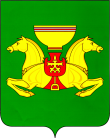 РОССИЙСКАЯ ФЕДЕРАЦИЯАДМИНИСТРАЦИЯАСКИЗСКОГО РАЙОНА РЕСПУБЛИКИ ХАКАСИЯРОССИЙСКАЯ ФЕДЕРАЦИЯАДМИНИСТРАЦИЯАСКИЗСКОГО РАЙОНА РЕСПУБЛИКИ ХАКАСИЯРОССИЙСКАЯ ФЕДЕРАЦИЯАДМИНИСТРАЦИЯАСКИЗСКОГО РАЙОНА РЕСПУБЛИКИ ХАКАСИЯРОССИЯ ФЕДЕРАЦИЯЗЫХАКАС РЕСПУБЛИКАЗЫНЫНАСХЫС АЙМАFЫНЫНУСТАF-ПАСТААРОССИЯ ФЕДЕРАЦИЯЗЫХАКАС РЕСПУБЛИКАЗЫНЫНАСХЫС АЙМАFЫНЫНУСТАF-ПАСТААРОССИЯ ФЕДЕРАЦИЯЗЫХАКАС РЕСПУБЛИКАЗЫНЫНАСХЫС АЙМАFЫНЫНУСТАF-ПАСТААРОССИЯ ФЕДЕРАЦИЯЗЫХАКАС РЕСПУБЛИКАЗЫНЫНАСХЫС АЙМАFЫНЫНУСТАF-ПАСТААПОСТАНОВЛЕНИЕПОСТАНОВЛЕНИЕПОСТАНОВЛЕНИЕПОСТАНОВЛЕНИЕот 01.12.2020               с. Аскиз               с. Аскиз               с. Аскиз               с. Аскиз                           № 918-п                           № 918-пРОССИЙСКАЯ ФЕДЕРАЦИЯАДМИНИСТРАЦИЯАСКИЗСКОГО РАЙОНА РЕСПУБЛИКИ ХАКАСИЯРОССИЙСКАЯ ФЕДЕРАЦИЯАДМИНИСТРАЦИЯАСКИЗСКОГО РАЙОНА РЕСПУБЛИКИ ХАКАСИЯРОССИЙСКАЯ ФЕДЕРАЦИЯАДМИНИСТРАЦИЯАСКИЗСКОГО РАЙОНА РЕСПУБЛИКИ ХАКАСИЯРОССИЯ ФЕДЕРАЦИЯЗЫХАКАС РЕСПУБЛИКАЗЫНЫНАСХЫС АЙМАFЫНЫНУСТАF-ПАСТААРОССИЯ ФЕДЕРАЦИЯЗЫХАКАС РЕСПУБЛИКАЗЫНЫНАСХЫС АЙМАFЫНЫНУСТАF-ПАСТААРОССИЯ ФЕДЕРАЦИЯЗЫХАКАС РЕСПУБЛИКАЗЫНЫНАСХЫС АЙМАFЫНЫНУСТАF-ПАСТААРОССИЯ ФЕДЕРАЦИЯЗЫХАКАС РЕСПУБЛИКАЗЫНЫНАСХЫС АЙМАFЫНЫНУСТАF-ПАСТААПОСТАНОВЛЕНИЕПОСТАНОВЛЕНИЕПОСТАНОВЛЕНИЕПОСТАНОВЛЕНИЕот  01.12.2020               с. Аскиз               с. Аскиз               с. Аскиз               с. Аскиз                   №   918-п                   №   918-п